Załącznik nr 4 – projekt umowyUMOWA NR GUM2024UP……zawarta w Gdańsku dnia ………...2024 pomiędzy:  Gdańskim Uniwersytetem Medycznym z siedzibą w Gdańsku (80-210) przy ul. M. Skłodowskiej-Curie 3a, posiadającym NIP: 5840955985, REGON: 000288627, BDO: 000046822  reprezentowanym przez:  prof. dr. hab. Jacka Bigdę – p.o. Kanclerza przy kontrasygnacie finansowej mgr Zbigniewa Tymoszyka Z-cy Kancerza ds. Finansowych – Kwestora  zwanym dalej: „Zamawiającym” a  …………………………………………reprezentowanym przez:  ……………………………………………..zwanym w dalszej części umowy „Wykonawcą”zwanymi dalej łącznie: „Stronami” lub każdy osobna „Stroną W rezultacie dokonanego przez Zamawiającego wyboru oferty w postępowaniu o udzielenie zamówienia prowadzonym w trybie podstawowym bez negocjacji na podstawie art. 275 pkt 1) ustawy z dnia 11 września 2019 r. Prawo zamówień publicznych (tekst jednolity Dz.U. z 2023 r. poz. 1605 ze zm.),                      dalej: Prawo zamówień publicznych nr postępowania GUM2024ZP0057 została zawarta umowa następującej treści:  § 1 PRZEDMIOT UMOWY Przedmiotem umowy jest zaprojektowanie i montaż centrali wentylacyjnej wraz z zewnętrzną pompą ciepła w celu grzania oraz chłodzenia powietrza w budynku Rektoratu przy ul. M. Skłodowskiej-Curie 3A w Gdańsku (80-211).Przedmiot zamówienia obejmuje również wykonanie dokumentacji powykonawczej zgodnie z wytycznymi dotyczącymi opracowania dokumentacji powykonawczej stanowiącymi załącznik nr 3 do niniejszej Umowy.Zakres przedmiotu określa dokumentacja przetargowa stanowiąca załącznik nr 1 do Umowy.  Roboty budowlane muszą być wykonane zgodnie z obowiązującymi przepisami, normami, zgodnie  z technologią właściwą dla każdego rodzaju robót oraz na ustalonych niniejszą umową warunkach.  § 2 TERMIN WYKONANIA Ustala się następujące terminy:  wykonanie dokumentacji projektowej nastąpi w terminie do 49 dni od daty przekazania frontu robót;wykonanie robót budowlanych w oparciu o zatwierdzoną dokumentację projektową w terminie ………….…. dni od daty odbioru projektu, o którym mowa w pkt. 1 powyżej.Rozpoczęcie realizacji przedmiotu umowy nastąpi po protokolarnym przekazaniu frontu robót, nie później niż w ciągu 7 dni roboczych od dnia zawarcia umowy. Wykonawca w terminie 5 dni roboczych od dnia przekazania frontu robót, złoży Zamawiającemu do akceptacji harmonogram realizacji robót budowlanych (harmonogram rzeczowo-finansowy), dalej: Harmonogram. Szczegółowość Harmonogramu Wykonawca ustali z Zamawiającym. § 3 WYNAGRODZENIE Strony ustalają, że za wykonanie przedmiotu umowy Zamawiający zapłaci wynagrodzenie ryczałtowe w wysokości brutto ……………………… zł (słownie: ………………………………)w tym:wynagrodzenie za prace projektowe brutto: …………………… wynagrodzenie za wykonanie robót budowlanych brutto: ……………………… zgodnie z kwotą określoną w ofercie Wykonawcy, którą stanowi załącznik nr 2 do niniejszej Umowy.  Kwota wynagrodzenia obejmuje wszystkie czynności niezbędne do kompleksowego wykonania całego przedmiotu umowy zgodnie z jej treścią, wraz z koordynacją wszystkich uczestników procesu inwestycyjnego, w szczególności (jeżeli występują): odbiorami, atestami, próbami, opłatami urzędowymi, zabezpieczeniem robót do odbioru końcowego, przygotowaniem dokumentów odbiorowych i dokumentacji powykonawczej, doprowadzeniem do odbioru końcowego oraz wypełnienia wszystkich obowiązków wynikających z obowiązujących gwarancji i rękojmi.  Wykonawca poniesie koszty zużycia mediów (woda, energia elektryczna) w wysokości 0,3% wartości wynagrodzenia umownego brutto. Zamawiający wystawi Wykonawcy fakturę dokumentującą zużycie mediów. Należność wynikająca z tejże faktury zostanie skompensowana z ostatnią fakturą wystawioną  przez Wykonawcę.  § 4 SPOSÓB ROZLICZEŃ Strony postanawiają, że rozliczenie wynagrodzenia, o którym mowa w §3 ust. 1 za wykonanie przedmiotu umowy następować będzie fakturami częściowymi za faktycznie wykonane roboty budowlane lub elementy robót ustalone zgodnie z Harmonogramem, jednak nie częściej niż jeden raz w miesiącu.  Wystawienie faktur częściowych nastąpi na podstawie podpisanego przez przedstawiciela Zamawiającego właściwego branżowo, protokołu odbioru częściowego, a faktury końcowej na podstawie podpisanego przez przedstawiciela Zamawiającego protokołu odbioru końcowego.  Do momentu odbioru końcowego suma faktur częściowych, o których mowa w ust. 1 nie może przekroczyć 90% wartości wynagrodzenia, o którym mowa w §3 ust. 1 umowy.  Rozliczenie całości robót nastąpi fakturą końcową po odbiorze całości robót objętych umową. Do faktury końcowej Wykonawca dołączy protokół odbioru końcowego i rozliczenie końcowe zgodnie z ust. 2 umowy.  Zamawiający dopuszcza złożenie faktury VAT w formie ustrukturyzowanego dokumentu elektronicznego, który zostanie przesłany na adres: faktury@gumed.edu.pl oraz michalglowka@gumed.edu.pl zgodnie z Ustawą o elektronicznym fakturowaniu w zamówieniach publicznych, koncesjach na roboty budowlane lub usługi oraz partnerstwie publiczno-prywatnym z dnia 9 listopada 2018 r. (t. j. Dz. U. 2020 r.  poz. 1666 z późn. zm.). Zamawiający ma obowiązek zapłaty wynagrodzenia w terminie 30 dni, licząc od daty doręczenia prawidłowo wystawionej faktury VAT.  Płatności będą się odbywały na konto bankowe Wykonawcy wskazane na fakturze.  Datą zapłaty jest dzień obciążenia rachunku bankowego Zamawiającego.  W przypadku nieuregulowania przez Zamawiającego płatności w uzgodnionym terminie, Wykonawca ma prawo żądać zapłaty odsetek z tytułu zwłoki w wysokości ustawowej.  § 5 ZABEZPIECZENIE NALEŻYTEGO WYKONANIA UMOWY Wykonawca wniósł zabezpieczenie należytego wykonania umowy w wysokości 5% całkowitej wartości brutto umowy, tj. wartości, o której mowa w §3 ust. 1 umowy, tj. w kwocie …………………. zł (słownie: ……………………) Zabezpieczenie należytego wykonania umowy zostało wniesione w formie: pieniężnejWniesione przez Wykonawcę zabezpieczenie należytego wykonania służy pokryciu wszelkich roszczeń Zamawiającego z tytułu niewykonania lub nienależytego wykonania Umowy.  Zabezpieczenie zostanie zwolnione w następujący sposób:  70% w terminie 30 dni od daty końcowego odbioru robót,  30% w terminie 15 dni od daty upływu rękojmi za wady lub gwarancji. § 6 ODBIÓR ROBÓT Odbiór robót ma na celu stwierdzenie wykonania całości prac oraz przekazanie Zamawiającemu przedmiotu umowy.  Wykonawca zobowiązany jest przekazać Zamawiającemu, 7 (siedem) dni przed wbudowaniem, niezbędne atesty materiałów i urządzeń użytych do realizacji inwestycji wydane przez uprawnione jednostki, przed ich zastosowaniem. Zamawiający w przeciągu 7 (siedmiu) dni roboczych zobowiązany jest do akceptacji przedłożonych atestów lub przedstawienia uwag.  Wykonawca w terminie 3 (trzech) dni od zakończenia robót zgłosi na piśmie gotowość do odbioru. Potwierdzenie tego zgłoszenia lub brak ustosunkowania się przez przedstawiciela Zamawiającego, w terminie 5 (pięciu) dni od daty dostarczenia zgłoszenia do siedziby Zamawiającego oznaczać będzie osiągnięcie gotowości do odbioru z upływem tego terminu. Zamawiający wyznaczy termin rozpoczęcia odbioru w ciągu 7 (siedmiu) dni od daty zawiadomienia  go o osiągnięciu gotowości do odbioru. Do czasu wyznaczonego terminu odbioru, Wykonawca dostarczy niezbędne dokumenty odbiorowe tj. dokumentację powykonawczą.  Strony postanawiają, że z czynności odbioru będzie spisany protokół odbioru robót, do którego Wykonawca załączy następujące dokumenty:  dokumentację powykonawczą – zawartość zgodna z załącznikiem nr 3 do Umowy, wszelkie dokumenty, w tym dokumenty gwarancyjne, karty gwarancyjne, DTRki oraz inne dokumenty wystawione przez producentów sprzętu, wyposażenia, inne dokumenty niezbędne do dokonania odbioru, instrukcje użytkowania, harmonogram dla zakresów w tym urządzeń objętych serwisem. W razie stwierdzenia prowadzenia robót niezgodnie z Umową, a w szczególności w sposób wadliwy  lub niezgodny z przepisami Prawa budowlanego, Zamawiający może wezwać Wykonawcę do zmiany sposobu ich prowadzenia i wyznaczyć mu w tym celu odpowiedni termin, a po jego bezskutecznym upływie wprowadzić na koszt i ryzyko Wykonawcy innego wykonawcę zgodnie z art. 636 ustawy z dnia 23 kwietnia 1964 r. Kodeks cywilny (Dz.U. z 1964 r. Nr 16, poz. 93 ze zm.). Postanowienia niniejszego ustępu nie wyłączają uprawnienia do odstąpienia od Umowy.  Wykonawca zobowiązany jest do zawiadomienia Zamawiającego o usunięciu wad oraz żądania wyznaczenia terminu na odbiór zakwestionowanych uprzednio robót jako wadliwych.  § 7 PODWYKONAWCY Wykonawca może powierzyć wykonanie części Przedmiotu umowy Podwykonawcom, za których działania i zaniechania przyjmuje wyłączną odpowiedzialność. Odpowiada wobec Zamawiającego za działania  lub zaniechania Podwykonawcy jak za własne działania i zaniechania.  W terminie 7 (siedmiu) dni od daty przekazania placu budowy / frontu robót Wykonawca poinformuje Zamawiającego pisemnie pod rygorem nieważności, o Podwykonawcach lub dalszych Podwykonawcach, którym ma zostać powierzona realizacja robót budowlanych.  Umowa o Podwykonawstwo nie może zawierać postanowień kształtujących prawa i obowiązki Podwykonawcy, w zakresie kar umownych oraz postanowień dotyczących warunków wypłaty wynagrodzenia, w sposób dla niego mniej korzystny niż prawa i obowiązki Wykonawcy, ukształtowane postanowieniami Umowy.  Wykonawca, Podwykonawca lub dalszy Podwykonawca zamówienia zamierzający zawrzeć Umowę  o Podwykonawstwo, której przedmiotem są roboty budowlane, jest obowiązany, w trakcie realizacji zamówienia publicznego, do przedłożenia Zamawiającemu projektu tej Umowy, a także projektu jej zmian, wraz z dokumentacją dotyczącą wykonania robót określonych w projekcie Umowy, przy czym Podwykonawca lub dalszy Podwykonawca jest obowiązany dołączyć zgodę Wykonawcy na zawarcie Umowy o Podwykonawstwo o treści zgodnej z projektem Umowy.  Jeżeli Zamawiający, w terminie 7 (siedmiu) dni roboczych od otrzymania projektu Umowy  o Podwykonawstwo, nie zgłosi pisemnych zastrzeżeń do projektu Umowy o Podwykonawstwo lub projektu jej zmian uważa się, że wyraził akceptację projektu Umowy. Zastrzeżenia mogą dotyczyć okoliczności określonych w art. 464 ust. 3 Prawa zamówień publicznych.  W terminie 7 (siedmiu) dni od dnia zwarcia umowy o Podwykonawstwo Wykonawca, Podwykonawca  lub dalszy Podwykonawca przedkłada Zamawiającemu poświadczoną za zgodność z oryginałem kopię zawartej Umowy o Podwykonawstwo na roboty budowlane lub jej zmiany wraz z oświadczeniem, o którym mowa w ust. 9 poniżej.  W przypadku niewykonania obowiązku, o którym mowa w ust. 6 powyżej Zamawiający może wstrzymać wypłatę wynagrodzenia na rzecz odpowiednio Wykonawcy lub Podwykonawcy, w kwocie równej wynagrodzeniu odpowiednio Podwykonawcy lub dalszego Podwykonawcy, zgodnie z przedstawionym projektem umowy, do czasu przedstawienia powyższych dokumentów.  Jeżeli Zamawiający w terminie 7 (siedmiu) dni roboczych od dnia przedłożenia Umowy o Podwykonawstwo, której przedmiotem są roboty budowlane nie zgłosi pisemnego sprzeciwu do przedłożonej Umowy  lub jej zmian, uważa się, że wyraził akceptację Umowy.  Wraz z umową lub jej zmianą, o których mowa w ust. 6 powyżej, należy złożyć odpowiednio oświadczenie Podwykonawcy lub dalszego Podwykonawcy, w którym Podwykonawca lub dalszy Podwykonawca:  zobowiązuje się wobec Zamawiającego, iż najpóźniej w terminie 7 (siedmiu) dni od dnia powstania zaległości w wypłacie wynagrodzenia, poinformuje pisemnie o tym fakcie Zamawiającego,  gwarantuje Zamawiającemu naprawienie szkody wynikłej z niewykonania albo nienależytego wykonania powyższego zobowiązania.  Wykonawca, Podwykonawca lub dalszy Podwykonawca zamówienia na roboty budowlane przedkłada Zamawiającemu poświadczoną za zgodność z oryginałem kopię zawartej Umowy o podwykonawstwo, której przedmiotem są dostawy lub usługi, w terminie 7 (siedmiu) dni od dnia jej zawarcia, z wyłączeniem Umów o Podwykonawstwo o wartości mniejszej niż 0,5% wartości Umowy w sprawie zamówienia publicznego oraz umów o Podwykonawstwo, których przedmiot został wskazany przez Zamawiającego w dokumentach zamówienia, jako niepodlegający niniejszemu obowiązkowi. Wyłączenie, o którym mowa w zdaniu pierwszym, nie dotyczy umów o Podwykonawstwo o wartości większej niż 50.000 zł. (słownie: Pięćdziesiąt tysięcy złotych). Podwykonawca lub dalszy Podwykonawca przedkłada poświadczoną za zgodność z oryginałem kopię Umowy również Wykonawcy.  W przypadku, o którym mowa w ust. 10, jeżeli termin zapłaty wynagrodzenia jest dłuższy niż 30 dni  od dnia doręczenia Wykonawcy, Podwykonawcy lub dalszemu Podwykonawcy faktury lub rachunku, potwierdzających wykonanie zleconej Podwykonawcy lub dalszemu Podwykonawcy dostawy lub usługi, Zamawiający informuje o tym Wykonawcę i wzywa go do doprowadzenia do zmiany tej Umowy pod rygorem wystąpienia o zapłatę kary umownej.  W przypadku uchylenia się od obowiązku zapłaty odpowiednio przez Wykonawcę, Podwykonawcę  lub dalszego Podwykonawcę wynagrodzenia, Zamawiający dokona bezpośredniej zapłaty wymagalnego wynagrodzenia przysługującego Podwykonawcy lub dalszemu Podwykonawcy, który zawarł zaakceptowaną przez zamawiającego Umowę o podwykonawstwo, z zastrzeżeniem art. 465 ust. 4 Prawa zamówień publicznych.  Wynagrodzenie, o którym mowa w ust. 12, dotyczy wyłącznie należności powstałych po zaakceptowaniu przez Zamawiającego Umowy o Podwykonawstwo, której przedmiotem są roboty budowlane,  lub po przedłożeniu Zamawiającemu poświadczonej za zgodność z oryginałem kopii umowy  o Podwykonawstwo, której przedmiotem są dostawy lub usługi.  Bezpośrednia zapłata, o której mowa w ust. 12 obejmuje wyłącznie należne wynagrodzenie, bez odsetek należnych Podwykonawcy lub dalszemu Podwykonawcy.  Najpóźniej w dniu zgłoszenia gotowości do odbioru końcowego robót, Wykonawca przedstawia oświadczenie, w którym:  Wymienia zaległości w wypłacie wynagrodzenia na rzecz Podwykonawców lub dalszych podwykonawców i określa przyczyny ich powstania, wymienia kwoty wynagrodzenia należnego Podwykonawcom lub dalszym Podwykonawcom, ale jeszcze niewymagalnego wraz z terminami wymagalności,  określa kwoty wynagrodzenia zatrzymanego Podwykonawcom lub dalszym Podwykonawcom na okres gwarancji lub rękojmi wraz z terminami ich wymagalności.  W przypadkach istnienia kwot określonych w ust. 15 lit. a) i c) powyżej, rozliczenie końcowe (w części odpowiadającej powyższym kwotom) ulega zawieszeniu do czasu uregulowania wszelkich zaległości  w stosunku do Podwykonawców lub dalszych Podwykonawców z tytułu wypłaty wynagrodzenia, nie dłużej jednak niż 30 dni. W przypadku wątpliwości, Zamawiający może zażądać dowodów potwierdzających oświadczenie Wykonawcy, w określonej przez siebie formie. Powyższe nie uchybia uprawnieniom Zamawiającego określonym w art. 465 ust. 5 Prawa zamówień publicznych.  Suma wartości umów zawartymi z Podwykonawcami i dalszymi Podwykonawcami nie może przekroczyć kwoty Umowy zawartej pomiędzy Zamawiającym a Wykonawcą.  Wykonawca jest zobowiązany do udzielania Zamawiającemu wszelkich wyjaśnień w zakresie zawartych umów Podwykonawczych, w formie określonej przez Zamawiającego, a w szczególności związanych  z prawidłowością ich realizacji.  Listę osób reprezentujących Podwykonawców oraz numery telefonów i faksów, Wykonawca przekaże Zamawiającemu niezwłocznie po zawarciu umowy z Podwykonawcą.  § 8 WARUNKI REALIZACJI PRZEDMIOTU UMOWY Obowiązek i koszty organizacji, utrzymania, dozoru i likwidacji budowy oraz zaplecza budowy, jak również zasileń tymczasowych i urządzeń pomiarowych leżą po stronie Wykonawcy.  Prace objęte niniejszym zamówieniem odbywać się będą w czynnym obiekcie. W trakcie realizacji robót  w kwestii organizacji ruchu i prowadzenia prac uciążliwych należy kontaktować się z przedstawicielem Działu Budowlano-Technicznego.  Wykonawca zobowiązany jest do uwzględnienia konieczności zminimalizowania utrudnień pracy Gdańskiego Uniwersytetu Medycznego oraz odpowiedniego zabezpieczenia terenu robót, aby prowadzone prace nie stanowiły zagrożenia dla osób i mienia.  Wykonawca obowiązany jest na swój koszt i ryzyko zastosować i utrzymywać przez potrzebny okres skuteczne zabezpieczenie placu remontu i pomieszczeń z nim sąsiadujących przed skutkami prowadzonych działań.  Wykonawca dostarcza materiały, urządzenia i sprzęt niezbędny dla realizacji przedmiotu Umowy.  Dostarczane materiały budowlane muszą odpowiadać polskim normom budowlanym – gatunek I.  Wykonawca przekaże Zamawiającemu przed wbudowaniem materiałów lub wyrobów dokumenty potwierdzające, że posiadają one wymagane parametry oraz, że są dopuszczone do stosowania  w budownictwie, zgodnie z Ustawą o wyrobach budowlanych z dnia 16 kwietnia 2004 r. (Dz. U. 2004 Nr 92 poz. 881). Dokumenty te będą przedstawione w języku polskim.  Do dnia odbioru końcowego robót budowlanych Wykonawca zobowiązany będzie do doprowadzenia  do stanu nie gorszego niż przed przejęciem placu budowy i do usunięcia spowodowanych przez swoje działania szkód i zniszczeń w infrastrukturze i majątku Zamawiającego lub osób trzecich.  Wykonawca ponosi koszty prowadzenia prac w niesprzyjających warunkach atmosferycznych, w tym  m.in. ogrzewania, osuszania obiektu, stosowania odpowiednich środków chemicznych lub rozwiązań technologicznych w procesie budowy.  Wykonawca odpowiada za realizację przedmiotu umowy zgodnie z przepisami BHP i ppoż.  oraz zobowiązany jest do ciągłego utrzymania porządku na stanowiskach pracy i placu budowy.  Wykonawca ma obowiązek dostarczania Zamawiającemu dokumentów potwierdzających prawidłową gospodarkę odpadami powstałymi w trakcie wykonywanych przez siebie prac, w tym także odpadami budowlanymi oraz bytowymi zgodnie z obowiązującymi przepisami w tym zakresie.  Wszystkie powyższe obowiązki Wykonawca wykonuje na własny koszt i ryzyko. Wykonawca odpowiada również za wszelkie zawinione przez jego pracowników szkody w mieniu Zamawiającego i wobec osób trzecich.  § 9 WERYFIKACJA OBOWIĄZKU ZATRUDNIENIA PRACOWNIKÓW Wykonawca oświadcza, że w okresie od dnia przekazania Wykonawcy placu budowy/frontu robót do dnia odbioru robót, osoby wykonujące czynności polegające na bezpośrednim (fizycznym) wykonywaniu prac budowlanych związanych bezpośrednio z wykonywaniem przedmiotu zamówienia (tj. związane z wykonywaniem robót montażowych, sanitarnych i elektrycznych) wynikających z realizacji umowy u Wykonawcy lub Podwykonawcy, będą zatrudnione przez Wykonawcę lub Podwykonawcę na podstawie umowy o pracę w rozumieniu przepisów ustawy z dnia 26 czerwca 1974 r. – Kodeks pracy (Dz. U. z 2016 r., poz. 1666 ze zm.) oraz będą otrzymywały świadczenia za pracę zgodnie z ustawą z dnia 22 lipca 2016 r. o zmianie ustawy o minimalnym wynagrodzeniu za pracę oraz niektórych innych ustaw (Dz. U. z 2016 r. poz. 1265 z późn. zm.). Powyższe nie dotyczy wykonywania samodzielnych funkcji technicznych w budownictwie. Nie wypełnienie tego zobowiązania może skutkować rozwiązaniem umowy z przyczyn zawinionych przez Wykonawcę.  Wykonawca jest obowiązany dokumentować fakt spełniania wymogów, o których mowa w ust. 1 powyżej, w zakresie umożliwiającym weryfikację, że określone w ust. 1 czynności wykonują osoby zatrudnione na podstawie umowy o pracę wraz ze wskazaniem liczby tych osób, rodzaju umowy o pracę i wymiaru etatu oraz podmiotu zatrudniającego te osoby.  W trakcie realizacji umowy Zamawiający uprawniony jest do wykonywania czynności kontrolnych wobec Wykonawcy odnośnie spełniania przez Wykonawcę lub podwykonawcę wymogu, o którym mowa  w ust. 1. Zamawiający uprawniony jest w szczególności do:  żądania oświadczeń i dokumentów w zakresie potwierdzenia spełniania ww. wymogów i dokonywania ich oceny, w szczególności oświadczeń zatrudnionych pracowników, oświadczeń Wykonawców lub Podwykonawców o zatrudnieniu pracowników na podstawie umowy o pracę, poświadczonych za zgodność z oryginałem kopii umowy o pracę zatrudnionych pracowników, innych dokumentów zawierających informacje, w tym dane osobowe, niezbędne do weryfikacji zatrudnienia na podstawie umów o pracę, w szczególności imię i nazwisko zatrudnionych pracowników, datę zawarcia umów o pracę, rodzaj umów o pracę i zakres obowiązków pracowników,  żądania wyjaśnień w przypadku wątpliwości w zakresie potwierdzenia spełniania ww. wymogów,  przeprowadzania kontroli na miejscu wykonywania zamówienia.  W przypadku uzasadnionych wątpliwości co do przestrzegania prawa pracy przez Wykonawcę, Podwykonawcę lub dalszego Podwykonawcę, Zamawiający może zwrócić się o przeprowadzenie kontroli przez Państwową Inspekcję Pracy.  Z tytułu niespełnienia przez Wykonawcę lub Podwykonawcę wymogu zatrudnienia na podstawie umowy o pracę osób wykonujących wskazane w ust. 1 powyżej czynności, Zamawiający przewiduje sankcję w postaci obowiązku zapłaty przez Wykonawcę kary umownej w wysokości określonej w § 12 umowy. Niezłożenie  przez Wykonawcę lub Podwykonawcę w wyznaczonym przez Zamawiającego terminie żądanych  przez Zamawiającego dokumentów, o których mowa w ust. 3 lit. a) powyżej, w celu potwierdzenia spełnienia przez Wykonawcę lub Podwykonawcę wymogu zatrudnienia na podstawie umowy o pracę traktowane będzie jako niespełnienie przez Wykonawcę lub Podwykonawcę wymogu zatrudnienia na podstawie umowy o pracę.  Wykonawca oświadcza i gwarantuje, że Podwykonawca będzie przestrzegał powyższych zobowiązań,  a umowa zawarta pomiędzy Wykonawcą a Podwykonawcą będzie zawierać postanowienia analogiczne  do opisanych w niniejszym paragrafie. Wykonawca ponosi odpowiedzialność za niedopełnienie zobowiązań wynikających z niniejszego paragrafu przez Podwykonawcę.  § 10 OSOBY FUNKCYJNE Strony ustalają, że osobami kontaktowymi każdej ze stron przy realizacji niniejszej umowy „Osoby kontaktowe” będą:  ze strony Wykonawcy: …………………………………… ze strony Zamawiającego: Michał Główka – tel. 58/349-11-74, 505-841-436; Nadzór nad realizacją zakresu rzeczowego ze strony Zamawiającego: Michał Główka, Jerzy Magoń;Osoba do kontaktu w trakcie trwania okresu gwarancji: Joanna Zabiełło – 58/349-12-92; 784-601-710;Ze strony Wykonawcy niżej wymienione osoby pełnią funkcje:        Kierownik robót …………………………………….. Projektant …………………………………………… § 11 GWARANCJA JAKOŚCI Niezależnie od odpowiedzialności z tytułu rękojmi Wykonawca udziela Zamawiającemu dla robót budowlanych i dostaw sprzętu, materiałów lub urządzeń gwarancji na okres …………….. lat, licząc od daty odbioru końcowego przedmiotu umowy i podpisania protokołu odbioru końcowego przedmiotu umowy.  Jeżeli w okresie gwarancji, wyposażenie stanowiące przedmiot umowy było co najmniej dwukrotnie naprawiane, a naprawy obejmują tą samą wadę lub usterkę, przy trzecim zgłoszeniu Wykonawca zobowiązany jest do jego wymiany na nowy, o parametrach zgodnych z opisem przedmiotu zamówienia,  w terminie nie dłuższym niż 14 dni od dnia zgłoszenia trzeciej wady lub usterki.  Niezależnie od uprawnień z tytułu gwarancji lub rękojmi, Zamawiający może żądać naprawienia szkody spowodowanej istnieniem wady, chyba że szkoda nastąpiła wskutek siły wyższej albo wyłącznie z winy Zamawiającego lub osoby trzeciej, za którą Wykonawca nie ponosi odpowiedzialności (dotyczy mebli, armatury, pozostałego wyposażenia).  W okresie gwarancji Wykonawca przejmuje na siebie bezpłatnie wynikające z warunków gwarancji wszystkie obowiązkowe przeglądy gwarancyjne wraz z towarzyszącymi czynnościami zabudowanych urządzeń, instalacji i wyposażenia mającymi wpływ na trwałość gwarancji producenta.  Wykonawca jest zobowiązany do usuwania wszelkich wad i usterek ujawnionych w okresie gwarancji  w terminach ustalonych przez Zamawiającego. Opóźnienie w usunięciu wad i usterek uprawnia Zamawiającego do tzw. zastępczego ich usunięcia na koszt i ryzyko Wykonawcy.  Szczegółowe warunki gwarancji określa karta gwarancyjna, której wzór stanowi załącznik nr 4. Karta gwarancyjna zostanie podpisana przez Strony razem z protokołem odbioru końcowego. Wykonawca zobowiązuje się do niezwłocznego usunięcia zgłoszonych wad w terminach wyznaczonych przez Zamawiającego, natomiast jeżeli usunięcie wad ze względów technicznych (szczególnie uciążliwych) nie jest możliwe w tym okresie: niezwłocznie po ustąpieniu przeszkody po uzgodnieniu terminu z Zamawiającym, przy czym przyjmuje się, że:  wady związane z awarią będą usuwane do 48 godz. od daty zgłoszenia awarii,  pozostałe wszelkie wady nie wymagające wymiany urządzeń do 7 dni od daty zgłoszenia, wszelkie wady wymagające wymiany (naprawy) elementu lub urządzenia w terminie nie  dłuższym niż 14 dni od daty zgłoszenia. Jeżeli usunięcie wady nie będzie możliwe we wskazanych terminach, Wykonawca wystąpi z pisemnym wnioskiem o jego przedłużenie z podaniem przyczyn zmiany tego terminu, przy czym Wykonawca dołoży najwyższej staranności, aby usunąć wady w możliwie najkrótszym terminie. W przypadku ujawnienia się w okresie gwarancyjnym wady istotnej wpływającej na działanie instalacji, elementów instalacji lub podzespołów, okres gwarancji jakości zostaje przedłużony o okres od momentu zgłoszenia wady do momentu jej skutecznego usunięcia, a w przypadkach wymiany instalacji, elementów instalacji lub podzespołów, okres gwarancji jakości dla tych usuniętych wad biegnie od nowa od daty usunięcia wady. Nie podlegają zgłoszeniom z tytułu gwarancji wady powstałe na skutek: siły wyższej, przez co strony rozumieją: stan wojny, stan klęski żywiołowej i strajk generalny, normalnego zużycia budynku lub jego części, szkód wynikłych z winy Zamawiającego, a szczególnie użytkowania przedmiotu gwarancji w sposób niezgodny z instrukcją użytkowania obiektu lub zasadami eksploatacji i użytkowania.      § 12 KARY UMOWNE Wykonawca zapłaci Zamawiającemu kary umowne:  za zwłokę w wykonaniu robót w stosunku do terminów określonych w § 2 ust. 1 umowy w wysokości 0,3% wynagrodzenia całkowitego brutto wskazanego w § 3 ust. 1 za przedmiot umowy za każdy dzień zwłoki, licząc od następnego dnia po upływie terminu umownego, lecz nie więcej niż 10% wartości wynagrodzenia całkowitego brutto wskazanego w § 3 ust. 1;  za zwłokę w usunięciu wad stwierdzonych przy odbiorze lub w okresie gwarancji i rękojmi w wysokości 0,3% wynagrodzenia całkowitego brutto wskazanego w § 3 ust. 1 za przedmiot umowy, za każdy dzień zwłoki licząc od uzgodnionego przez Strony dnia wyznaczonego do usunięcia wad, lecz nie więcej niż 10% wartości wynagrodzenia całkowitego brutto wskazanego w § 3 ust. 1;  za spowodowanie przerwy w realizacji robót z przyczyn zależnych od Wykonawcy w wysokości  0,3% wynagrodzenia umownego brutto za przedmiot umowy, o którym mowa § 3 ust. 1 niniejszej umowy, za  każdy dzień przerwy, lecz nie więcej niż 10% wartości wynagrodzenia całkowitego brutto wskazanego w § 3 ust. 1;  za odstąpienie od Umowy przez Zamawiającego z przyczyn leżących po stronie Wykonawcy wysokości 10% wynagrodzenia umownego brutto za przedmiot umowy, o którym mowa § 3 ust. 1 niniejszej umowy;  za zwłokę w dostarczeniu wymaganych dokumentów, o których mowa w: § 2 ust. 2, § 6 ust. 2, ust. 3, ust. 5, §7 ust. 2 w wysokości 0,025% wynagrodzenia całkowitego brutto wskazanego w § 3 ust. 1 za przedmiot umowy za każdy dzień zwłoki, lecz nie więcej niż 10% wartości wynagrodzenia całkowitego brutto wskazanego w § 3 ust. 1;  w przypadku braku zapłaty lub nieterminowej zapłaty wynagrodzenia należnego podwykonawcom lub dalszym podwykonawcom, zgodnie z warunkami zawartych z nimi umów o podwykonawstwo, które Zamawiający zaakceptował, w wysokości 0,3% wynagrodzenia całkowitego brutto wskazanego w § 3 ust. 1 za przedmiot umowy za każdy dzień zwłoki; w przypadku nieprzedłożenia przez Wykonawcę do zaakceptowania projektu umowy o podwykonawstwo, której przedmiotem są roboty budowlane, lub projektu jej zmiany zgodnie z § 7 niniejszej umowy, w wysokości 0,025% wynagrodzenia całkowitego brutto wskazanego w § 3 ust. 1 za przedmiot umowy za każdy dzień zwłoki;  w przypadku nieprzedłożenia przez Wykonawcę poświadczonej za zgodność z oryginałem kopii umowy o podwykonawstwo lub jej zmiany zgodnie z § 7 niniejszej umowy, w wysokości 0,025% wynagrodzenia całkowitego brutto wskazanego w § 3 ust. 1 za przedmiot umowy za każdy dzień zwłoki;  w przypadku niedokonania zmiany umowy o podwykonawstwo w zakresie terminu zapłaty, o którym mowa w §7 ust. 5 lub ust. 11 niniejszej umowy, w wysokości 0,025% wynagrodzenia całkowitego brutto wskazanego w § 3 ust. 1 za przedmiot umowy za każdy dzień zwłoki.  za każdy przypadek niespełnienia przez Wykonawcę lub podwykonawcę wymogu zatrudnienia na podstawie umowy o pracę osób wykonujących określone w § 9 niniejszej umowy czynności pracownika budowlanego lub nie wskazanie Zamawiającemu na każde jego żądanie dokumentów, o których mowa w §9 niniejszej umowy, Wykonawca zapłaci Zamawiającemu karę umowną w wysokości 0,005 % wartości wynagrodzenia brutto określonego w § 3 ust. 1 umowy za każdy przypadek naruszenia.  Kary umowne określone w ust. 1 niniejszej umowy mogą być dochodzone z każdego tytułu łącznie  lub oddzielnie.  Zamawiający ma prawo do dochodzenia od Wykonawcy kar umownych z tytułów określonych  w ust. 1 lit. a)-j) jednocześnie.  Łączna maksymalna wysokość kar umownych, których może dochodzić Zamawiający wynosi 20% wartości umowy brutto, określonej w § 3 ust. 1.  Postanowienia ust. 1 nie wyłączają prawa Stron do dochodzenia odszkodowania uzupełniającego  na zasadach ogólnych, jeżeli wartość powstałej szkody przekroczy wysokość kar umownych.  Wykonawca wyraża zgodę na potrącenie naliczonej kary umownej z przysługującego mu wynagrodzenia, po wcześniejszym wezwaniu Wykonawcy przez Zamawiającego do ich zapłaty w terminie 7 dni.  § 13 ZMIANY UMOWY Wszelkie zmiany niniejszej Umowy wymagają dla swej ważności formy pisemnej pod rygorem nieważności i będą dopuszczalne w granicach unormowania art. 455 Prawa zamówień publicznych.  Zmiana postanowień zawartej Umowy może nastąpić za zgodą obu stron, wyrażoną na piśmie w postaci aneksu pod rygorem nieważności.  Zamawiający przewiduje możliwość zmiany Umowy przez wprowadzenie robót zamiennych w sytuacjach uzasadnionych w szczególności, gdy stały się konieczne na skutek ujawnienia błędów w dokumentacji projektowej lub gdy wystąpiła konieczność dokonania uzupełnień w dokumentacji niezbędnych dla prawidłowego wykonania i eksploatacji obiektu.  Zamawiający przewiduje możliwość zmiany Umowy w zakresie przedłużenia terminu zakończenia robót  o okres trwania przyczyn, z powodu których będzie zagrożone dotrzymanie terminu zakończenia robót,  w następujących sytuacjach:  wystąpienia niesprzyjających warunków atmosferycznych ( w zakresie temperatury, wiatru lub opadów) powodujących wstrzymanie lub przerwanie prowadzonych robót budowlanych, stanowiących przedmiot zamówienia. Jednocześnie Wykonawca zobowiązuje się do wpisów w dzienniku prowadzenia prac wszelkich niekorzystnych warunków atmosferycznych uniemożliwiających prowadzenie robót zgodnie z technologią wraz z określeniem czasu przestojów w prowadzonych robotach. Po stronie przedstawiciela Zamawiającego będzie potwierdzenie zdarzenia wpisem w dziennik. Przedłużenie terminu realizacji zamówienia nastąpi maksymalnie o liczbę dni, odpowiadającą okresowi wstrzymania lub przerwania robót budowlanych. jeżeli przyczyny, z powodu których będzie zagrożone dotrzymanie terminu zakończenia robót będą następstwem okoliczności, za które odpowiedzialność nie ponosi Wykonawca, w szczególności: działania siły wyższej, tj. działania zewnętrznego, nagłego i nieprzewidywalnego, mającej bezpośredni i znaczny wpływ na terminowość wykonywania robót, konieczności zmian dokumentacji projektowej w zakresie, w jakim ww. okoliczności miały lub będą mogły mieć wpływ na dotrzymanie terminu zakończenia robót,  jeżeli przyczyny, z powodu których będzie zagrożone dotrzymanie terminu zakończenia robót będą następstwem opóźnień wynikłych w przypadku uzgodnień z organami nadzoru budowlanego, urzędami. gdy wystąpi konieczność wykonania robót dodatkowych, zamiennych niezbędnych do wykonania przedmiotu Umowy ze względu na zasady wiedzy technicznej, które wstrzymują lub opóźniają realizację przedmiotu Umowy albo potrzeby zaniechania części robót.  Zamawiający dopuszcza możliwość zmiany umowy w zakresie wysokości wynagrodzenia w następujących sytuacjach:  w przypadku, gdy zmiana umowy w tym zakresie jest uzasadniona koniecznością wykonania robót zamiennych, dodatkowych albo zaniechania (rezygnacji) z wykonania części robót;  w przypadku, o którym mowa w § 14 ust. 2 poniżej.  Warunkiem dokonania zmiany, o której mowa w ust. 3-4, jest złożenie uzasadnionego wniosku przez stronę inicjującą zmianę lub sporządzenie przez strony stosownego protokołu wraz z opisem zdarzenia  lub okoliczności stanowiących podstawę do żądania takiej zmiany.  § 14 ROBOTY ZAMIENNE Wynagrodzenie z tytułu robót zamiennych lub zaniechanych zostanie ustalone:  na podstawie cen jednostkowych jak dla elementów porównywalnych (nie identycznych) zawartych w ofercie lub uzgodnionych w umowie, albo  na podstawie cen jednostkowych określonych na podstawie średnich parametrów cenotwórczych i średnich cen materiału i pracy sprzętu publikowanych w Sekocenbudzie lub w przypadku braku wymaganych danych w Orgbudzie lub w ostatniej kolejności w Bistypie, odpowiednich dla okresu złożenia wniosku przez Wykonawcę i Katalogów Nakładów Rzeczowych KNR, w przypadku braku cen jednostkowych porównywalnych, o których mowa w lit a), albo  w oparciu o tabele i kalkulacje branżowe oficjalnie publikowane przez dostawców materiałów  oraz urządzeń, wyłącznie w przypadku braku danych wyszczególnionych w lit a) lub b).  W przypadku, jeżeli Zamawiający rezygnuje z wykonywania zawartego w projekcie fragmentu robót rozliczenie będzie następować poprzez obniżenie wynagrodzenia Wykonawcy ustalonego w oparciu  o postanowienia ust. 1 powyżej.  § 15 ODSTĄPIENIE OD UMOWY, WYPOWIEDZENIE UMOWY Oprócz przypadków określonych w Kodeksie cywilnym Zamawiający może, według swego uznania odstąpić od Umowy bez prawa odszkodowania dla Wykonawcy lub wypowiedzieć Umowę bez zachowania terminów wypowiedzenia:  w razie, gdy Wykonawca opóźnia się z rozpoczęciem lub wykonaniem przedmiotu Umowy tak dalece, że nie jest prawdopodobne, żeby zdołał go wykonać w terminie określonym w § 2 umowy. Zamawiający przed odstąpieniem od Umowy lub jej wypowiedzeniem wyznaczy Wykonawcy dodatkowy 5 (pięcio) dniowy termin odpowiednio do rozpoczęcia lub wykonania przedmiotu Umowy;  Wykonawca nienależycie wykonuje swoje zobowiązania umowne w tym nie wykonuje robót zgodnie z dokumentacją techniczną, specyfikacją techniczną lub przepisami i Polskimi Normami i nie usunął stwierdzonych naruszeń w wyznaczonym terminie 5 (pięciu) dni, pomimo pisemnego wezwania do ich usunięcia w wyznaczonym terminie, pod rygorem odstąpienia od Umowy;  w razie konieczności wielokrotnego dokonywania bezpośredniej zapłaty Podwykonawcy lub dalszemu Podwykonawcy, o których mowa w § 7 ust. 12 umowy, lub konieczności dokonania bezpośrednich zapłat na sumę większą niż 5% wartości Umowy.  W przypadkach wymienionych w § 15 ust. 1 należy się kara umowna opisana w § 12 ust. 1 lit. d).  Zarówno odstąpienie od Umowy jak i jej wypowiedzenie musi nastąpić w formie pisemnej z podaniem przyczyny odstąpienia.  W razie odstąpienia od Umowy lub jej wypowiedzenia Zamawiający i Wykonawca niezwłocznie sporządzają protokół inwentaryzacji robót w toku, na dzień odstąpienia lub wypowiedzenia, a Wykonawca zobowiązuje się zabezpieczyć przerwane roboty w zakresie wzajemnie uzgodnionym na koszt strony, która ponosi odpowiedzialność za okoliczności powodujące odstąpienie lub wypowiedzenie Umowy. W przypadku nieprzystąpienia do inwentaryzacji jednej ze stron lub utrudniania jej sprawnego prowadzenia, druga strona może dokonać takiej inwentaryzacji jednostronnie.  We wszystkich przypadkach odstąpienia od Umowy oraz wypowiedzenia Umowy następuje ze skutkiem na dzień otrzymania oświadczenia woli, o odstąpieniu od Umowy lub wypowiedzeniu przez drugą Stronę.  Odstąpienie od umowy z przyczyn opisanych w ust. 1 lit. a) lub b) winno nastąpić w terminie 45 dni od daty wezwania Wykonawcy przez Zamawiającego do rozpoczęcia umowy bądź usunięcia naruszeń.  § 16 POSTANOWIENIA KOŃCOWE W sprawach nieuregulowanych w umowie zastosowanie mają przepisy Kodeksu Cywilnego, ustawy Prawo budowlane oraz Prawa Zamówień Publicznych.  Spory powstałe na tle realizacji niniejszej umowy będą rozstrzygane przez sąd właściwy dla siedziby Zamawiającego.  Umowę sporządzono w 2 jednobrzmiących egzemplarzach, po 1 egzemplarzu dla każdej ze stron.  Załączniki do umowy:  Załącznik nr 1 – dokumentacja przetargowa Załącznik nr 2 - oferta Wykonawcy  Załącznik nr 3 – wytyczne dot. dokumentacji powykonawczej  Załącznik nr 4 – wzór - karta gwarancyjna  	WYKONAWCA   	 	 	 	                                    ZAMAWIAJĄCY Załącznik nr 3 do Umowy  Wytyczne dotyczące opracowania dokumentacji powykonawczej Dokumentacja powykonawcza powinna odzwierciedlać w 100% stan faktyczny oddanego obiektu, urządzenia bądź instalacji. Dokumentacja powykonawcza w formie elektronicznej powinna być wierną kopią dokumentacji w wersji papierowej. Wymagane jest dostarczenie dokumentacji w formie elektronicznej w formie skanu z pieczątkami i podpisami (każdy dokument w osobnym pliku, tj. oddzielnie OT, KZM, rysunki, protokoły, instrukcje, DTRki) w formacie pdf oraz w wersji edytowalnej (opis techniczny - word, tabele - excel, rysunki - dwg). Dokumentacja powinna być podzielona na branże: Architektura i konstrukcja (TOM 1) Instalacje i sieci sanitarne (TOM 2) Instalacje i sieci elektryczne i teletechniczne (TOM 3) Bezpieczeństwo  przeciwpożarowe (TOM 4) Umieszczone w oddzielnych segregatorach bądź w jednym - oddzielone od siebie opisanymi zakładkami. Dokumentacja powykonawcza powinna zawierać: Strona tytułowa zawierająca nazwę zadania, branżę, imię i nazwisko autora, dane firmy wykonującej projekt, datę wykonania, numer umowy/zamówienia. Spis zawartości wraz z numerami stron poszczególnych elementów spisu. Kopia decyzji nadania uprawnień Kierownika Budowy / Kierownika Robót. Aktualne zaświadczenie o przynależności do Izby Kierownika Budowy / Kierownika Robót. Oświadczenie Kierownika Budowy / Kierownika Robót o zakończeniu budowy. Oświadczenie Kierownika Budowy / Kierownika Robót o kompletności dokumentacji powykonawczej. Protokoły prób i pomiarów parametrów technicznych instalacji. Protokoły odbiorów końcowych poszczególnych instalacji. Protokoły z uruchomienia urządzeń. Opis techniczny z naniesionymi kolorem czerwonym zmianami. Rysunki, podpisane i opieczętowane przez Kierownika Robót, z naniesionymi kolorem czerwonym zmianami. Zestawienie zastosowanych materiałów i urządzeń wraz z informacją o producencie oraz/lub dostawcy. Karty materiałowe zawierające jako załączniki: karty katalogowe bądź techniczne, atesty higieniczne, aprobaty techniczne, certyfikaty, deklaracje zgodności, deklaracje właściwości użytkowych – dokumenty powinny być aktualne na dzień wbudowania. Karty gwarancyjne urządzeń. Instrukcję eksploatacji obiektu. Instrukcje użytkowania, obsługi i eksploatacji urządzeń. Wytyczne dot. zakresu i częstotliwości czynności serwisowych i konserwacji poszczególnych instalacji i urządzeń. Zestawienie instalacji i urządzeń przekazywanych do eksploatacji Dokumentacja powykonawcza powinna być dostarczona wpięta do segregatorów. Każdy segregator powinien być zaopatrzony w etykietę na grzbiecie opisującą zawartość. Poszczególne części dokumentacji powinny być oddzielone od siebie opisanymi zakładkami. Każda strona dokumentacji powykonawczej powinna być opieczętowana pieczątką „dokumentacja powykonawcza” i podpisana przez Kierownika Robót / Kierownika Budowy.  Dokumentacja powykonawcza winna mieć kolejno ponumerowane strony zgodne z spisem treści. Zestawienie zastosowanych materiałów Dokumentację powykonawczą należy przygotować w dwóch egzemplarzach papierowych oraz jednym egzemplarzu w wersji elektronicznej – na nośniku cyfrowym.  Załącznik nr 4 do Umowy  Wzór karty gwarancyjnej Sporządzona w dniu ……… w ramach realizacji Umowy nr ………… z dnia ………… Przedmiot Umowy: ……………………………………………………………………………………………………………………………………………………………… ……………………………………………………………………………………………………………………………………………………………… Zamawiający : ……………………………………………………………………………………………………………………………………………………………… ……………………………………………………………………………………………………………………………………………………………… Wykonawca: ……………………………………………………………………………………………………………………………………………………………… ……………………………………………………………………………………………………………………………………………………………… Data odbioru końcowego przedmiotu w/w umowy: ………… 5. Termin upływu gwarancji: ………… Ogólne warunki gwarancji:  Niezależnie od odpowiedzialności z tytułu rękojmi Wykonawca udziela Zamawiającemu dla robót budowlanych gwarancji jakości na okres …………, licząc od daty odbioru końcowego przedmiotu Umowy i podpisania protokołu odbioru końcowego przedmiotu umowy. Okres gwarancji co do pozostałego wyposażenia stanowiącego przedmiot umowy wynosi ………… od daty odbioru końcowego przedmiotu Umowy i podpisania protokołu odbioru końcowego przedmiotu Umowy. Jeżeli w okresie gwarancji mebel/armatura/pozostałe wyposażenie stanowiące przedmiot Umowy były co najmniej dwukrotnie naprawiane, a naprawy obejmują tą samą wadę lub usterkę, przy trzecim zgłoszeniu Wykonawca zobowiązany jest do jego wymiany na nowy, o parametrach zgodnych z opisem przedmiotu zamówienia, w terminie nie dłuższym niż 14 dni od dnia zgłoszenia trzeciej wady lub usterki. Niezależnie od uprawnień z tytułu gwarancji lub rękojmi, Zamawiający może żądać naprawienia szkody spowodowanej istnieniem wady, chyba że szkoda nastąpiła wskutek siły wyższej albo wyłącznie z winy Zamawiającego lub osoby trzeciej, za którą Wykonawca nie ponosi odpowiedzialności (dotyczy mebli, armatury, osprzętu sanitarnego, pozostałego wyposażenia). Wykonawca zobowiązuje się do niezwłocznego usunięcia zgłoszonych wad w terminach wyznaczonych przez Zamawiającego, natomiast jeżeli usuniecie wad ze względów technicznych (szczególnie uciążliwych) nie jest możliwe w tym okresie –  niezwłocznie po ustąpieniu przeszkody po uzgodnieniu terminu z Zamawiającym, przy czym przyjmuje się, że: 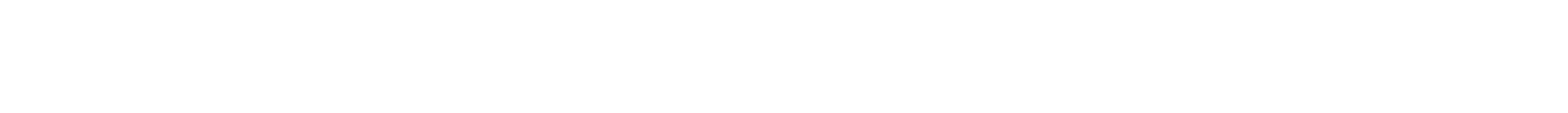 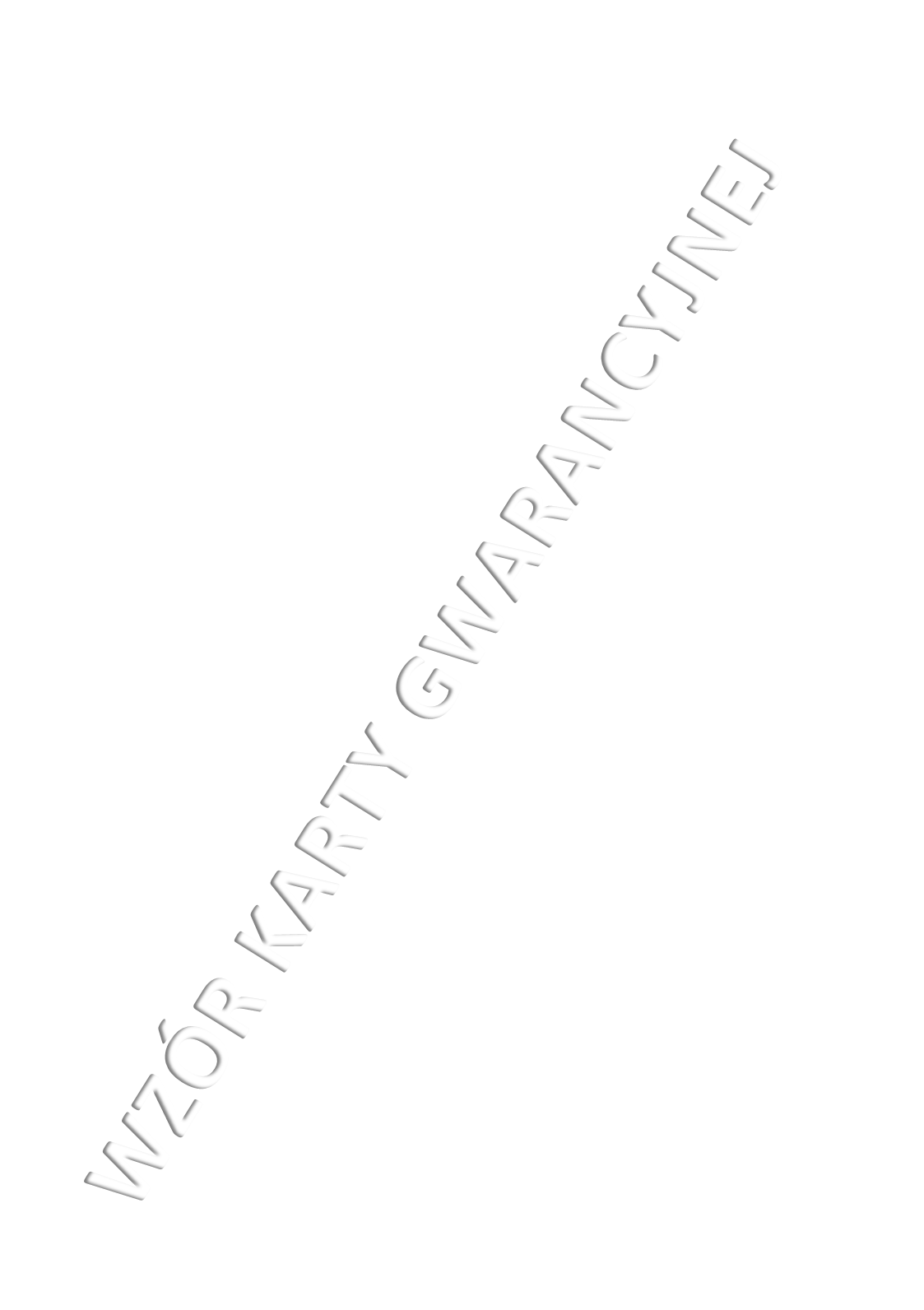 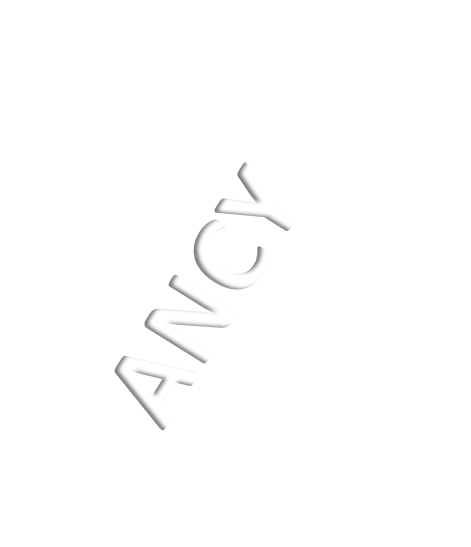 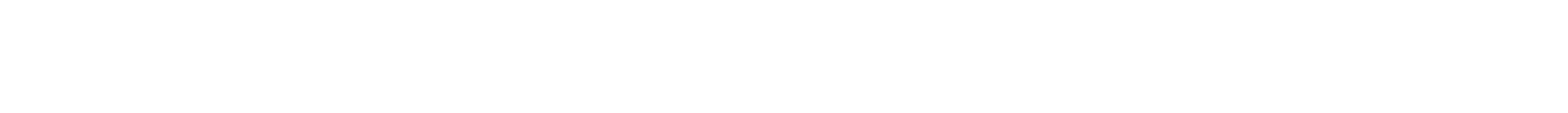 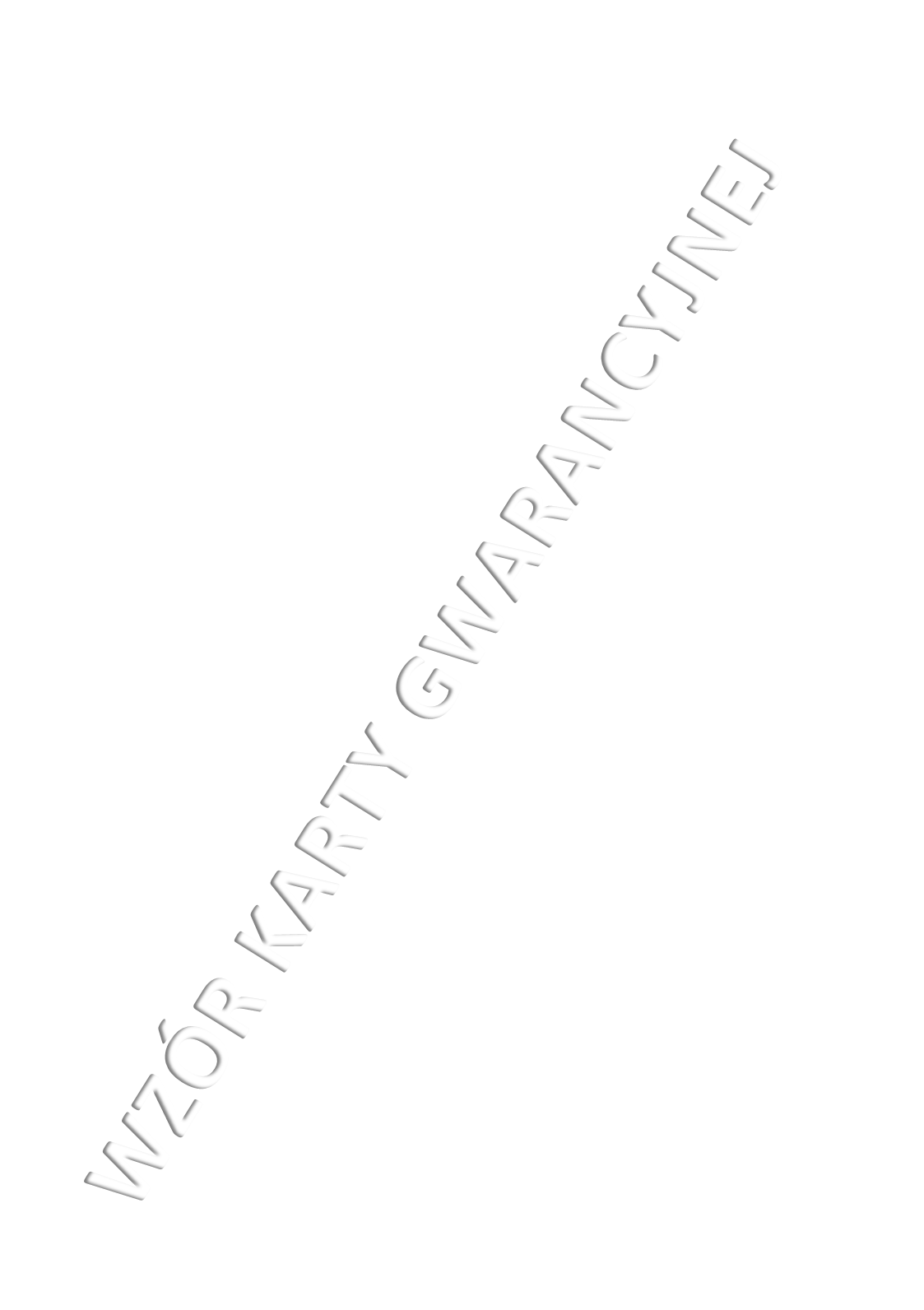 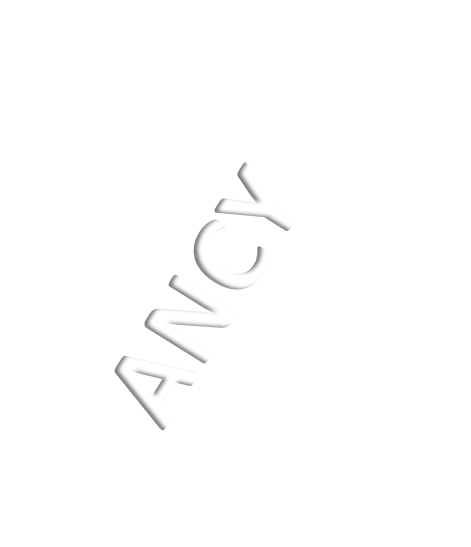 wady związane z awarią będą usuwane do 48 godz. od daty zgłoszenia awarii, pozostałe wszelkie wady nie wymagające wymiany urządzeń do 7 dni od daty zgłoszenia, wszelkie wady wymagające wymiany (naprawy) elementu lub urządzenia w terminie  nie  dłuższym niż 14 dni od daty zgłoszenia. Jeżeli usunięcie wady nie będzie możliwe we wskazanych terminach, Wykonawca wystąpi z pisemnym wnioskiem o jego przedłużenie z podaniem przyczyn zmiany tego terminu, przy czym Wykonawca dołoży najwyższej staranności aby usunąć wady w możliwie najkrótszym terminie. W przypadku ujawnienia się w okresie gwarancyjnym wady, okres gwarancji jakości zostaje przedłużony  o okres od omentu zgłoszenia wady do momentu jej skutecznego usunięcia, a w przypadkach wymiany 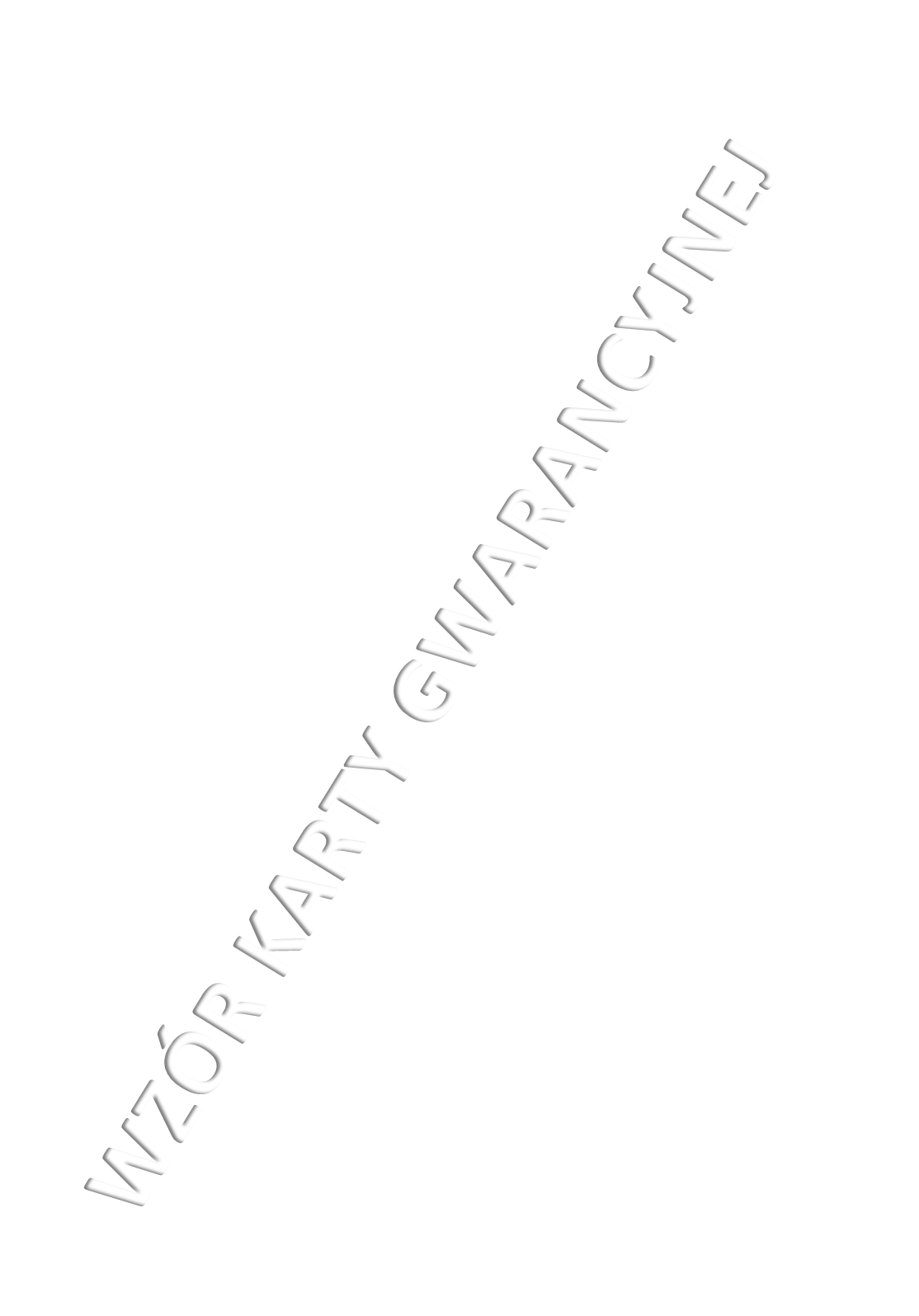 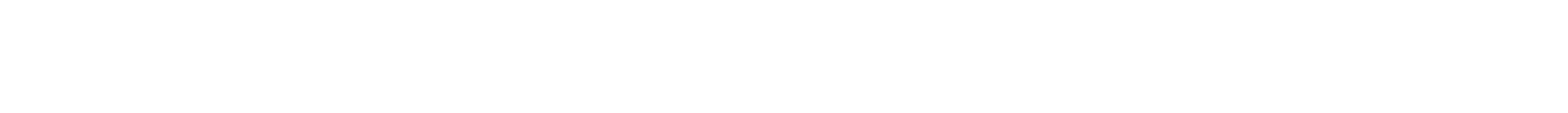 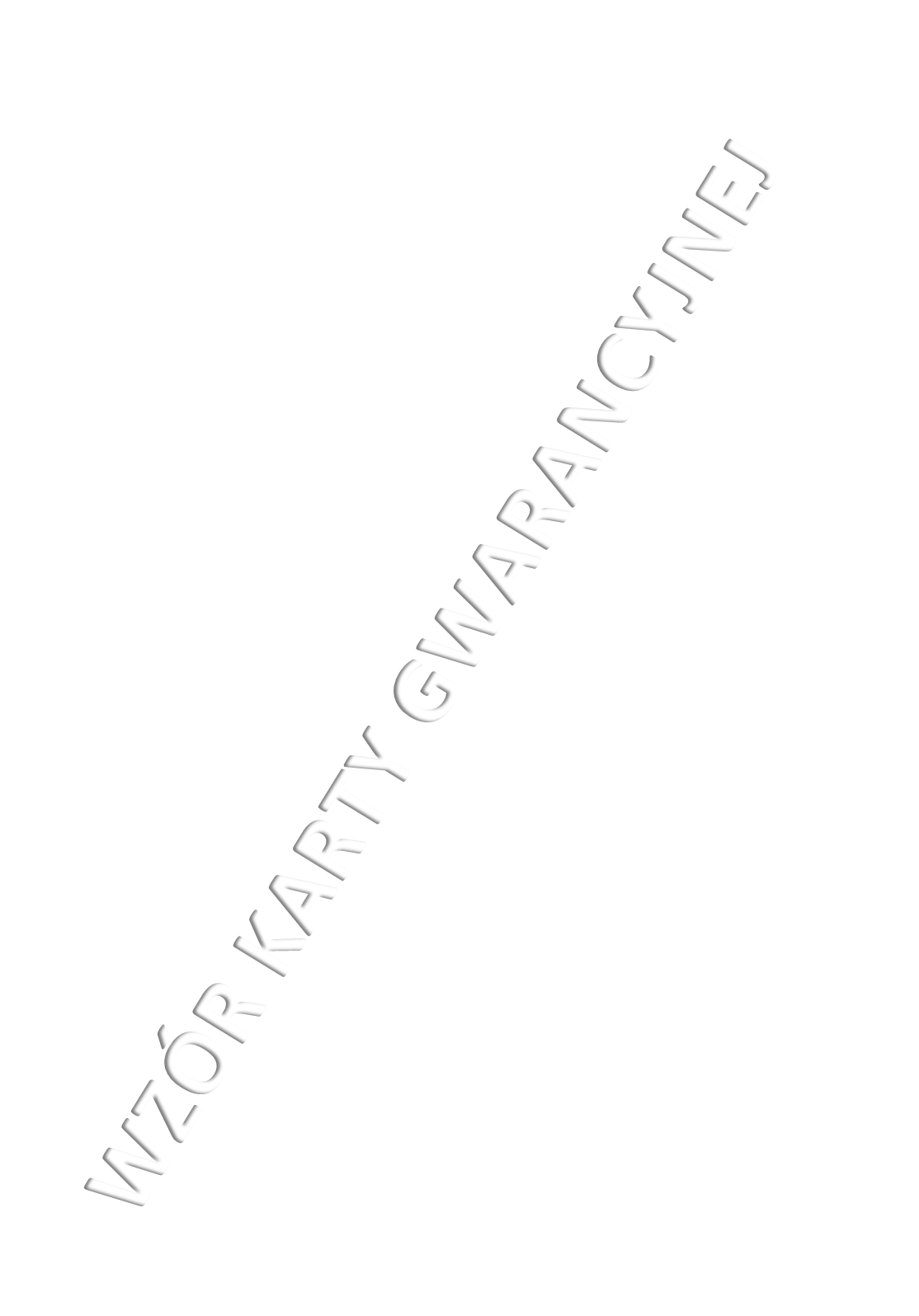 nr KZM branża / instalacja opis materiału / model producent 